ИНТЕРАКТИВНАЯ ЯРМАРКА ВАКАНСИЙАКТУАЛЬНЫЕ ВАКАНСИИ КРУПНЫХ ПРЕДПРИЯТИЙ УДМУРТСКОЙ РЕСПУБЛИКИ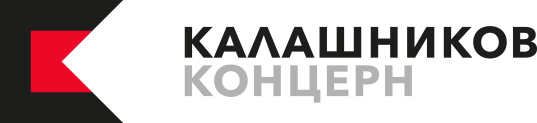 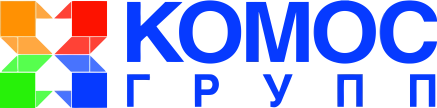 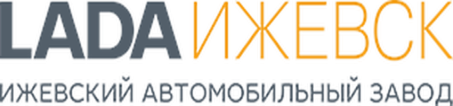 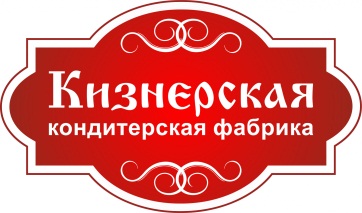 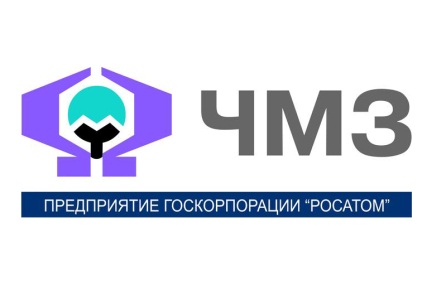 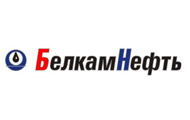 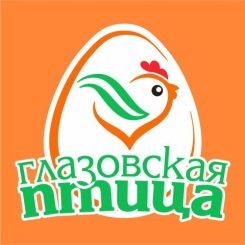 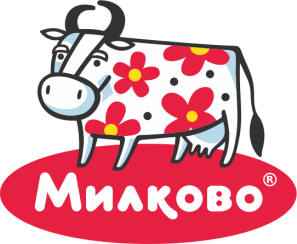 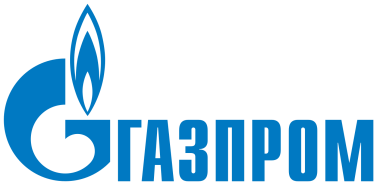 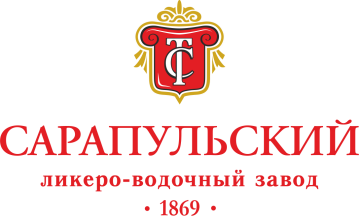 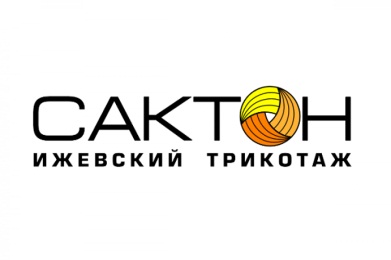 Названия предприятий Удмуртской Республики/ направления деятельностиАдресВакансии(ссылки на информационные ресурсыпредприятий)АО «Концерн Калашников»(производство стрелкового оружия)г. Ижевск, пр. им. Дерябина, д.2/193 пом.78https://kalashnikovgroup.ru/career/vacancyАО «Ижевский механический завод»(изготовление стрелкового оружия и электроинструментов)г. Ижевск, ул. Промышленная, 8https://www.baikalinc.ru/vacancies/https://kalashnikovgroup.ru/career/vacancyАО «Чепецкий механический завод»(металлургическое предприятие, занятое производством продукции для нужд атомной промышленности)г. Глазов, ул. Белова, 7 http://www.chmz.net/about/policy/vakancy/АО «Ижевский мотозавод «Аксион-Холдинг»(многопрофильное стратегическое приборостроительное предприятие)г. Ижевск, ул. Горького, 90https://www.axion.ru/rabota-v-izhevske-vakansii/АО «Воткинский завод»(выпуск баллистических ракет, изготовление нефтегазового и горного оборудования)г. Воткинск, ул. Кирова, 2https://szan.mintrud18.ru/employer/detailvacancy/?companyId=f7218057-a1d5-11e6-8837-000c2973da2cАО «Ижевский электромеханический завод «Купол»(изготовление зенитно-ракетных комплексов и ряда продукции энергетического назначения) г. Ижевск, ул. Песочная, 3https://www.kupol.ru/o-predpriyatii/vakansii/ПАО «Ижсталь»(изготовитель специальных марок стали и сплавов)г. Ижевск, ул. Новоажимова, 6https://izhevsk.hh.ru/employer/2931950https://szan.mintrud18.ru/employer/detailvacancy/?companyId=02e9546e-a1d6-11e6-8837-000c2973da2cООО «Ижевский радиозавод»(производство радиоэлектронной аппаратуры для оборонной отрасли и транспорта)г. Ижевск, ул. Базисная, 19https://www.irz.ru/career.htm#vacancyАО «Сарапульский радиозавод»(разработчик и изготовитель военно-гражданских средств связи)г. Сарапул, ул. Гоголя, 40http://srzudm.ru/index.php/about/vakansiiООО «Лада Ижевский автомобильный завод»(дочернее предприятие АО «АВТОВАЗ»)г. Ижевск, ул. Автозаводская, 5http://ladaizhevsk.ru/index.php?r=vacancyАО «Глазовский завод Металлист»(производство промышленного оборудования, отопления и вентиляции, слесарно-зажимного инструмента)г. Глазов, ул. Юкаменская, 10https://szan.mintrud18.ru/employer/detailvacancy/?companyId=02fc748b-a1d6-11e6-8837-000c2973da2cООО «Удмуртнефть»(крупнейшее республиканское нефтедобывающее предприятие)г. Ижевск, у. Красноармейская, 182https://www.udmurtneft.ru/about_vacancies.html?tid=11АО «Белкамнефть»(нефтедобыча)г. Ижевск, ул. Пастухова, 100https://www.belkamneft.ru/about/vacance/ООО «Завод нефтегазового оборудования «Техновек»(выпуск нефтегазового оборудования)г. Воткинск, 6 км Камской железной дороги, площадка «Сива»  (а/я 125) http://www.technovek.ru/tehnovek/vakansii/index.php?sphrase_id=26107АО «Газпром газораспределение Ижевска»(газоснабжающая деятельность)г. Ижевск, ул. Серова, 79http://www.udmurtgaz.ru/about/vacancies/ООО «Электрические сети Удмуртии»(транспортировка и поставка электрической энергии)г. Ижевск, ул. Гагарина, 75 (офис 22)https://elsetudm.ru/about/vakansii/АУ УР «Удмуртлес»(крупнейший в республике заготовитель леса)г. Ижевск, ул. О. Кошевого, 14аhttps://szan.mintrud18.ru/employer/detailvacancy/?companyId=07a4f823-a1d6-11e6-8837-000c2973da2cООО "Увадрев-Холдинг(лидер лесопромышленного комплекса Удмуртской Республики)п. Ува, ул. Заводская, 1https://www.uvadrev.ru/about-company/vacancies/Филиал «Удмуртэнерго» ПАО «МРСК Центра и Приволжья»(энергоснабжающая компания)г. Ижевск, ул. Советская, 30https://szan.mintrud18.ru/employer/detailvacancy/?companyId=03464a58-a1d6-11e6-8837-000c2973da2c Филиал «Удмуртский» ПАО «Т Плюс»(электроэнергетика и теплоснабжение)г. Ижевск, пр. имени Дерябина, 7https://udm.esplus.ru/career/ ООО «Удмуртэнергонефть»(деятельность по энергоснабжению и обслуживания электрооборудования)г. Ижевск, ул. Новосмирновская, 19http://udmurtenergoneft.ru/vacansy ООО «Удмуртские коммунальные сети»(обеспечение потребителей горячей водой и теплом)г. Ижевск, ул. Буммашевская, 11http://www.udmks.ru/regular/contacts/ АО «Удмуртское автодорожное предприятие»(дорожно-строительная организация)г. Ижевск, ул. Олега Кошевого, 18http://удмурт-автодор.рф/vakansii/ АО «Дорожное предприятие «Ижевское»(сооружение автодорог)г. Ижевск 5, посёлок 7-й километр Як-Бодьинского Трактаhttp://ижевскдп.рф/o-kompanii/vakansii/ Филиал в Удмуртской Республике ПАО «Ростелеком»(эксплуатация средств и систем связи)г. Ижевск, ул. Пушкинская, 278https://www.company.rt.ru/career/vacancy/?set_filter=Y&IBLOCK_ID=152   Управление федеральной почтовой связи Удмуртской республики - филиал АО «Почта России»(почтовое обслуживание)г. Ижевск, ул. Пушкинская, 266аhttps://www.pochta.ru/vacancy-list ООО «Компания Барс»(системный интегратор, ведущая IT-компания Удмуртии)г. Ижевск ул. Буммашевская, 15https://izhevsk.hh.ru/employer/806540ООО «65 Гигабайт»(компьютерное обеспечение и сопутствующие услуги)г. Ижевск, ул. Ленина, 45https://career.65apps.com/ ООО «Бюро информационных технологий «Мастер»(компьютерные технологии)г. Ижевск, ул. Советская, 12Аhttps://career.bitmaster.ru/ООО «НТВП «КЕДР»(разработка программного обеспечения)г Ижевск, ул. Максима Горького, 79http://www.ntvpkedr.ru/rabota-v-kompanii.html Министерство здравоохранения Удмуртской Республики(государственная политика в сфере здравоохранения)г. Ижевск, Интернациональный пер., 15https://mzur.ru/activity/vakansii-v-podvedomstvennyh-organizaciyah/Управление образования города Ижевска(развитие кадрового потенциала школьного образования)г. Ижевск, ул. Ленина, 2https://www.izh.ru/i/info/16686.htmlГосударственный национальный театр Удмуртской Республики(музыкально-драматический театр)г. Ижевск, ул. М. Горького, 73http://udmteatr.ru/pages/view?id=18Государственный театр оперы и балета Удмуртской Республики имени П.И. Чайковского (Государственный театр оперы и балета)г. Ижевск, ул. Пушкинская, 221http://operaizh.ru/vacancies.phpГК «Ижсинтез-отделочные материалы»(производство и продажа строительно-отделочных материалов)г. Ижевск, Воткинское шоссе 208https://izhsintez.ru/vacancyООО Комосстрой Холдинг (реализует проекты по жилой и коммерческой застройке)г. Ижевск, ул. Холмогорова, 15https://izhevsk.hh.ru/employer/3518980УралДомСтрой(застройщик)г. Ижевск, ул. Пушкинская, 277https://www.uds18.ru/about/vakansii/ООО «Глазовская мебельная фабрика»(изготовление и продажа мебельных изделий)г. Глазов, ул. Сибирская, 42https://glazovmebel.ru/vacancies/СХПК «Колос»(смешанное сельскохозяйственное предприятие, занятое выращиванием сельскохозяйственных культур и разведением скота)Вавожский район д. Новая Бия, ул. Школьная, 33аhttps://szan.mintrud18.ru/employer/detailvacancy/?companyId=f246f882-a1d5-11e6-8837-000c2973da2cСПК «Свобода»(сельскохозяйственный производственный кооператив)Увинский район, с. Удугучин, ул. Свободы, 15https://szan.mintrud18.ru/employer/detailvacancy/?companyId=eec59170-a1d5-11e6-8837-000c2973da2cАО «Тепличный комбинат «Заьяловский»(выращивание овощей в теплицах)Завьяловский район, д. Хохряки, ул. Тепличная, 11http://teplicaudm.ru/vakansii/ ООО «Декоративно-цветочные культуры»(производство и реализация цветов и цветочной продукции)г. Ижевск, ул. Оранжерейная, 24https://izhdck.ru/vakansii/ ОАО «Милком»(выпуск молочной продукции)г. Ижевск, Воткинское шоссе, 178https://www.milkom-komos.ru/about/job/Агрохолдинг «Комос Групп»(крупнейшая компания по переработке молока в России)г. Ижевск, ул. Песочная, 11https://www.komos.ru/job/employment/ООО «Можгасыр»(осуществляет переработку молока)г. Можга, ул. Железнодорожная, 107http://mozhgasyr.ru/page/9/vakansii.htmlКезский сырзавод(торговая марка сыров и молочной продукции среднего ценового сегмента)п. Кез, ул. Механизаторов, 2https://findercom.ru/companies/2103791-oao-kezskij-syrzavod/ООО «УВА-молоко»(выпуск и реализация молочной продукции)п. Ува, ул. Механизаторов, 6https://uva-moloko.ru/vacancies/АО «Путь Ильича»(молочное скотоводство и разведение племенного крупного рогатого скота)д. Якшур, р-н Завьяловский, ул. Юбилейная, 9https://szan.mintrud18.ru/employer/detail/?companyId=0381d2e8-a1d6-11e6-8837-000c2973da2c ООО «Удмуртская птицефабрика»(крупнейшая бройлерная птицефабрика в республике)г. Глазов, ул. Удмуртская, 63https://izhevsk.hh.ru/employer/3141462ООО «Увинский мясокомбинат»(производство мясопродукции)п. Ува, ул. Механизаторов, 4https://szan.mintrud18.ru/employer/detailvacancy/?companyId=0f49bea2-a1d6-11e6-8837-000c2973da2cООО «Птицефабрика «Вараксино»(занимается птицеводством)Завьяловский район, село Вараксиноhttps://www.pfvaraksino.ru/about/vacancies/ООО «Пастарель»(выпуск и реализация мучных кондитерских изделий)г. Ижевск, ул. Орджоникидзе, 4http://пастарель.рф/вакансии/ООО «Кизнерская кондитерская фабрика»(выпускает кондитерские изделия — конфеты, зефир, мармелад)пос. Кизнер, ул. Первомайская, 81https://szan.mintrud18.ru/employer/detailvacancy/?companyId=84e39829-f7ca-e911-9402-0cc47a6c1e71ООО «Сарапульская кондитерская фабрика»(выпуск кондитерских изделий)г. Сарапул, ул. Азина, 102http://oooskf.ru/vacancies/ООО «Хлебозавод №5»(производство хлеба и мучных кондитерских изделий, тортов и пирожных недлительного хранения)г. Ижевск, Раздельный пер., 20https://izh-hleb.su/job/ОАО «Воткинский хлебокомбинат» (производство: макаронные изделия, хлеб и хлебобулочные изделия, изделия кондитерские мучные)г. Воткинск, ул. Советская улица, 75https://szan.mintrud18.ru/employer/detailvacancy/?companyId=035e0e46-a1d6-11e6-8837-000c2973da2cОАО «Сарапульский ликёро-водочный завод»(одно из крупнейших российских предприятий по выпуску алкогольных напитков высокого уровня крепости)г. Сарапул, ул. Красный проезд, 1http://slvz.ru/regular/about/vacancy/ООО «Ликёроводочный завод «Глазовский»(крупнейший производитель алкогольной продукции)г. Глазов, ул. 2-я Набережная, 13https://szan.mintrud18.ru/employer/detailvacancy/?companyId=f7453a6b-a1d5-11e6-8837-000c2973da2cАО «Сактон»(производство верхней одежды)г.  Ижевск,
ул. Ключевой пос., 7https://shop.sakton.ru/about-company/vacansy/ЗАО «Шаркан – трикотаж»(изготовление вязанных и трикотажных изделий)с. Шаркан, ул. Ленина, 51аhttps://szan.mintrud18.ru/employer/detailvacancy/?companyId=148108f6-a1d6-11e6-8837-000c2973da2chttps://sharkan.jobfilter.ru/компания/общество-с-ограниченной-ответственностью-шарканский-трикотаж-2ООО УК «Велком груп»(39 ресторанов Ижевска на любой вкус)г. Ижевск, ул. Карла Маркса, 2, офис 705https://rabota-welcome.ru/want-to-work/Lounge Terrace "ISLAND"(ресторан)Воткинск, ул. Серова, 24https://votisland.ru/ООО «Перепечкин»(торговля розничная преимущественно пищевыми продуктами)г. Ижевск, ул. Ленина, 62 https://perepechkin.ru/vakansii/ ООО "Удмуртская транспортная компания"(деятельность автомобильного грузового транспорта и услуги по перевозкам)г. Ижевск, ул. Карла Либкнехта, 18https://ijevsk.jobfilter.ru/компания/ооо-утк-27ООО "Деловые линии"(деятельность вспомогательная прочая, связанная с перевозками)г. Ижевск, ул. Салютовская, 19 https://jobeka.com/vacancies-company-delovyye-linii-izhevsk?yclid=479595459165084373&utm_source=yandex&utm_medium=cpc&utm_campaign=57004853.4620555992&utm_term=&utm_content=premium.1.searchООО «Отель Премьер»(деятельность гостиниц и прочих мест для временного проживания)г. Ижевск, ул. Щорса, 107https://izhevsk.hh.ru/employer/5129090ООО «Меркус»(Гостиница АМАКC)г. Ижевск ул. Пушкинская, 223https://www.amaks-hotels.ru/career/ООО ОРП «Обувьторг»(Гостиница - ИжОтель)г. Ижевск, ул. Фронтовая, 2http://www.hr18.ru/job/firmId/id/151258ООО "ОТЕЛЬ ПАНОРАМА"(деятельность гостиниц и прочих мест для временного проживания)г. Ижевск, Милиционная улица, 5https://www.trud.com/izhevsk/companies/otel_panorama/ООО «Прядки» (предоставление услуг парикмахерскими и салонами красоты)г. Ижевск, ул. Ворошилова, 27https://izh.pryadki.com/vakansii/